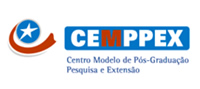 CURSO DE PÓS-GRADUAÇÃO EM GESTÃO PUBLICA E ACESSO380HS (LATO-SENSU)NºEstrutura CurricularCH01Formulação e Análise de Políticas Públicas20hs02Licitação30hs03Noções de Direito Público e Privado20hs04Gestão do Conhecimento e Informação30hs05Metodologia Científica (início projeto/ monografia)30hs06Gestão Pública20hs07Gestão de Saúde20hs08Planejamento Estratégico do setor público30hs09Gestão de Custos no setor público30hs10Marketing e Endomarketing no serviço público20hs11Gestão de qualidade e produtividade no setor público30hs12Ética Profissional e Organizacional20hs13Gerência de tributos30hs14Logistica aplicada no setor público20hs15Gestão de acesso30hsTotal da carga horária380hs